History of the Certificate of Progress ProgramThe Certificate of Progress Program, organized at the Sunday School Publishing Board in 1937, was designed to produce qualified teachers that would lead church members into the twenty-first century.Dr. Marshall A. Talley has been credited as the person that instituted the COP Program. In 1978, Dr. Amos Jones, Jr., undertook the leadership of the COP Program to take it to new heights.COPP ObjectivesTo increase biblical knowledgeTo create an understanding of the Baptist ChurchTo provide an educational structure that will develop candidates qualified for teaching and leadership positionTo provide incentives for the candidates to complete the programTo produce trained church leadersSoutheast District State ConventionChristian Education Certified DeanRev. Edward MilnerDean Of CLSMs. Truenetta C. MeadowsDean Of RecordRev. Darryl President~~~~~~~~~~~~~~~~~~~~~~~~~~~~~~~~~~~~~~~~~~~~~~~~~~~~~~CLSChristian Leadership SchoolCOPPCertificate Of Progress Program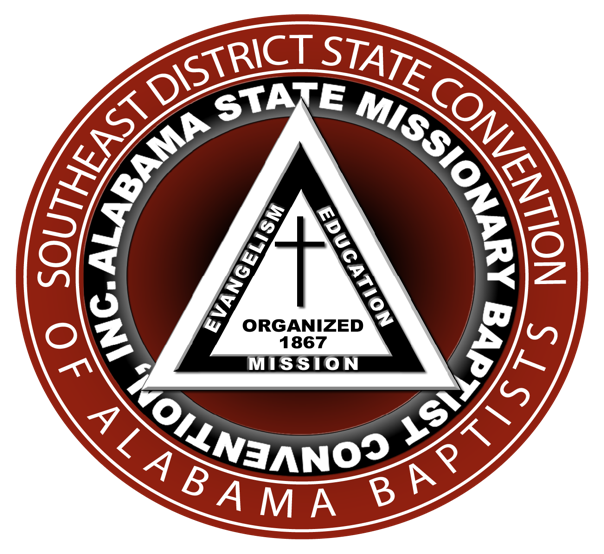 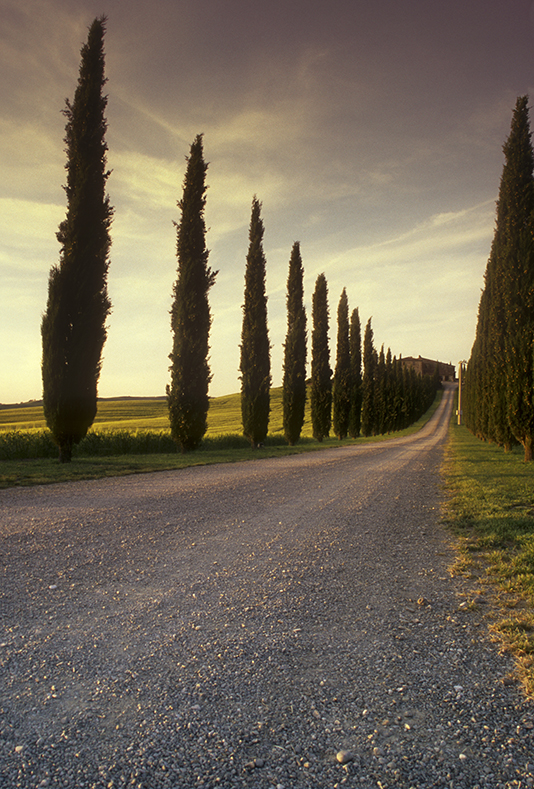 Contact the Dean of Record to assist        you through this process.Complete and submit the official Form 12 Admissions ApplicationSubmit a $15.00 Application Fee   with ApplicationSubscribe to the Christian Education Informer Magazine         @ a $30.00 annual feeSubmit completed form and required fees payable to the Sunday School Publishing              Board (SSPB)Want To Teach?In order to be certified to teach in a certified school, an individual must have:First Certificate Of Progress #2023 Creative Ways of Teaching#9008 Public SpeakingForm 5 Application for Certification or InstructorCurrent Subscription to the Christian Education InformerAppropriate FeesThe SSPB will also take seminary and/or college equivalent for all courses. A transcript will be needed. (Your Dean of Record will assist you with this process)WANT TO BE A DEAN?The first requirement is that you MUST complete all four Phases of the COPP!    The Certificate Of Progress Program       course offerings per phase are as follows:     PHASE 1 COURSES     1001  Introduction to the Bible                       1004  Effective Bible Reading                         1007  Survey of the Old Testament                 1072  Survey of the New Testament               2011  Baptist Doctrine     6021  Spiritual Formation    PHASE 2 COURSES     1075  The Synoptic Gospels	                        2007  Christian Stewardship	                     3008  Theology and History of Christianity                                                              4012  The Doctrine of the Holy Spirit                  7024  Discovering Your Spiritual Gifts               9004  Writing Techniques I     PHASE 3 COURSES     1079  Survey Of John                                             1089  Survey of Roman                                       3007  History of Baptists                                      7005  Christian Evangelism                                  7010  Introduction to Discipleship                       9005  Writing Techniques II     PHASE 4 COURSES     1112  Survey of Revelation                                    2015  Foundation of Christian Education           6013  Organizing the Church for Christian  Education                                                                     8035  The African-American Church and  Social Justice                                                                  8066  Christianity and Contemporary Issues              9024  The Computer in the Life of the Church           